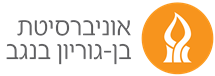 שם המרצה: ד"ר משה מורדמוזיקה, מגדר וקוויריות באפריקה ובדיאספורה האפריקניתMusic, Gender, and Queerness in Africa and in the African Diasporaסוג: קורס בחירהמבנה: שיעור היקף בשש"ס: מספר נ"ז: 2דרישות קדם: אין.תיאור הקורס: הדיון בקשר בין מוזיקה למגדר ומיניות, כולל זהות להטב"קית ,תופס תאוצה לאחרונה הן בתקשורת והן באקדמיה בעולם. בעולם האקדמי אף מתגבש תחום חדש יחסית שזכה לכינוי "אתנו-מוזיקולוגיה קווירית". ספרו של המרצה על מוזיקה בקרב הקהילה הגאה בקובה זכה לשני פרסים בינלאומיים חשובים בתחום, והוא נחשב לאחד החוקרים המובילים בתחום החדש הזה. זהו קורס יחיד מסוגו בארץ, המתייחס להיבטים חברתיים, מגדריים וקוויריים במוזיקה של אפריקה והדיאספורה האפריקנית ביבשת אמריקה (במוזיקה האפרו-לטינית, האפרו-קריבית ואפרו-אמריקנית.( הקורס הוא אינטר-דיסציפלינרי ומשלב לימודי אפריקה, אתנומוזיקולוגיה, תרבות, מגדר, ולימודים קוויריים.  הקורס יתמקד בקשר בין מוזיקה, חברה ופוליטיקה, באספקלריה המגדרית והלהטב"קית. הוא יעסוק במגדר, זהות מינית וקוויריות בעולם המוזיקלי האפריקני המסורתי והעכשווי. נעסוק בין השאר בקשר בין מוזיקה, מגדר וקוויריות לפולחן דתי באפריקה ובדיאספורה האפריקנית, ובמרחב הביטוי וההזדהות המיוחד שהמוזיקה מעניקה לנשים וללהטב"ק. נכיר מוזיקאים.יות חשובים.ות במוזיקה האפריקנית, ונעסוק בז'אנרים מוזיקליים שונים – ממוזיקה מסורתית, טקסית ועממית, לז'אנרים עכשווים כמו אפרוביט, היפ הופ, רגאיי ועוד.הקורס יציג היבטים "קוויריים" (נזילים וא-בינאריים) בתרבויות המוזיקליות של אפריקה באספקלריה היסטורית ותרבותית. כאלה שלטענת המרצה אף מקדימים את העיסוק העכשווי בזהות מינית ובקוויריות.נושאים שיוצגו ויידונו בקורס: -  הכרת מוזיקאים.יות  חשובים.ות מאפריקה - הכרת כלי נגינה וסגנונות מוזיקליים. -  הבנת המושגים מגדר, קוויריות ואיך ליישמם בדיון על אפריקה בהקשר החברתי-    מוזיקלי.-  המוזיקה המסורתית באפריקה ככלי תקשורת, פולחן, ואספקלריה של החברה.-  תפקידים "מגדריים"במוזיקה האפריקנית.-  טאבויים מגדריים ומיניים במוזיקה-  האם וכיצד המוזיקה המסורתית והמוזיקה העכשווית באפריקה מספקת מרחב     אלטרנטיבי ל"יוצאי הדופן"? -  חלוקת תפקידים גברים/נשים/להטב"קים במוזיקה, בפולחן ובטקסים-   האם החלוקה המגדרית המערבית תקפה גם באפריקה?-  השפעת הקולוניאליזם והאיסלם על היחס למגדר, הפרדה מגדרית, מעמד הנשים    והומופוביה. -  פמיניזם ולהטב"ק באפריקה ובדיאספורה האפריקנית כיום – הביטוי    המוזיקלי. -   על "קוויריות" המושרשת בתרבויות אפריקה, וכיצד מושגים מהתרבות הקווירית כמו       "פלואידיות" (נזילות) וא-בינאריות רלוונטיים לאפריקה ומשתקפים במוזיקה (ואף    בדתות) של אפריקה.  במהלך הקורס נצפה בקטעי וידיאו רבים ויוצגו כלי נגינה מסורתיים. מטלות הקורס: (%)נוכחות חובהקריאת המאמרים לאחר השיעור בנושאעבודת בית – 100%שיעור 1 : מבוא ומושגים – אפריקה, מוזיקה, מגדר ומיניותמבוא להבנת חברות ותרבויות בעידן הפוסט-קלוניאלי באפריקה, קבוצות אתניות. מגדר, תפקיד המוזיקה בחברות האפריקניות המסורתיות. מבוא להבנת מושגי מגדר וקוויריות, עקרונות המחקר הקווירי/מוזיקלי העכשווי.המלצת קריאה:  מאמרים "קלאסיים" בתיאוריה קווירית לאלה ללא רקע מוקדם:  ספר מומלץ ובו מבחר מאמרי יסוד בתיאוריה קוויריות בתרגום לעברית: "מעבר למיניות: מבחר מאמרים בלימודים הומו-לסביים ותיאוריה קווירית", בעריכת יאיר קידר, עמליה זיו, אורן קנר (הוצאת הקיבוץ המאוחד).מתוכו לקריאה לקורס:בטלר, ג'ודית. 1993.  חיקוי ומרי מגדרי. תרגום:עמליה זיוקוסופסקי סדג'וויק, איב. 1990. האפיסטומולוגיה של הארון. תרגום: עמליה זיוזיו, עמליה. 2013.  "פרקטיקות של ידע ופרקטיקות של עצמי במרחב הקווירי", מתוך:מחשבות מיניות: תיאוריה קווירית, פורנוגרפיה והפוליטיקה של המיניות רסלינג Koskoff, Ellen. 2014. Chapters 1 & 2, “From Women to Gender”, “Introduction to Women and Music in Cross-Cultural Perspective”, in A Feminist Ethnomusicology: Writing on Music and Gender. Urbana, Chicago, and Springfield: University of Illinois:13-43שיעור 2: מוזיקה ומגדר במערב אפריקה קבוצות אתניות במערב אפריקה, מאלי וסנגל – ג'לי וג'לימוסו,  הקולות הגבריים והקולות הנשיים, כלי הנגינה המסורתיים ושילובם בתרבות העכשווית,  "התופים המדברים" ותופי הסאבאר. ריקוד הסאבאר והמ'באלאח, הכרת האומנים.יות הגדולים.ות Durán, Lucy. 1995. "Jelimusow: the superwomen of Malian music", in Power, Marginality and African Oral Literature, edited by Graham Furniss and Liz Gunner (Cambridge: Cambridge University Press):  197-207Hale, Thomas A. 2007. "Griottes: Unrecognized Female Voices", in Griots and Griottes: Masters of Words and Music. (Bloomington: Indiana University Press): 217-243שיעור 3: מגדר ומיניות בקרב היורובה ובטקסי הדתות היורובה-אטלנטיות (קובה, ברזיל) . הכרת המושג Black Atlantic הבנת קונספט המגדר ביורובה ובאפריקה בכלל,  טקסי איחוז וטרנס, תופי הבאטא, תפקיד נשים ולהטב"קים בפולחן Gilroy, Paul. 1995. “The Black Atlantic as a Counterculture of Modernity”, in The Black Atlantic: Modernity and Double-Consciousness. Cambridge, MA: Harvard University Press.Koskoff, Ellen. 2014. “Both in and Between: Women’s Musical Roles in Ritual Life”, in A Feminist Ethnomusicology: Writing on Music and Gender. Urbana, Chicago, and Springfield: University of Illinois Press :44-58Morad, Moshe. 2008. “‘Invertidos’ in Afro-Cuban Religion”, in The Gay and Lesbian Review Worldwide.  https://glreview.org/article/article-679/Oyewumi, Oyeronke. 2002. "Conceptualizing Gender: The Eurocentric Foundations of Feminist Concepts and the Challenge of African Epistemologies", in Jenda: A Journal of Culture and African Women Studies . 2, 1. https://www.usherbrooke.ca/philosophie/fileadmin/sites/philosophie/espace-etudiant/Feminisme_et_philosophie/Oyewumi_2002_Conceptualizing_Gender._The_Eurocentric_Foundations_Of_Feminist_Concepts_And_The_Challenge_Of_African_Epistemologies.pdf		שיעור 4: רומבה, סמבה, סלסה, קרנבל, קפואיירה ועוד – אפריקה באמריקה: המקורות האפריקניים של המוזיקה הלטינית. המוזיקה האפרו-קובנית, אפרו-ברזילאית  (קרנבל וסמבה).הכרת כלי נגינה, מגדר וקוויריות במוזיקה האפרו-לטינית.מוזיקה לטינית ביבשת אפריקה בסנגל, קונגו ועד. ("התיאוריה המעגלית")		שיעור 5: חלק א' : ה"פיגמיס" ביערות הגשם  פוליפוניה,  "אינטרלוקינג" , תיקשורת עם הטבע, ושוויון  חברתי ומגדרי?צפיה בקטעים מהסרט על שמחה ארום, החוקר הצרפתי-ישראלי שחקר את הפיגמיסחלק ב': זימבבוואה – המ'בירה של בנות ובני השונה בזימבבואה תיקשור עם האבות הקדומים באמצעות המ'בירה.  מוזיקת החופש "צ'ימורנגה". שילוב המ'בירה במוזיקה הפופולרית של זימבבוואה.Berliner, Paul. 1976. “Music and Spirit Possession at a Shona Bira”, in African Music Vol. 5, No. 4 (1975/1976):  130-139		שיעור 6:  המוזיקה באתיופיה, אריתריאה ואוגנדה כלי הנגינה המסורתיים הכרת המוזיקאים.יות הגדולים.ות האתיו-ג'ז והאתיו-סואול שיעור 7:חלק א':  דרום אפריקה –מוזיקה, אפרטהייד, מגדר וקוויריותשירת הזולו הפוליפונית,  מרים מקבה, ואומנים להטב"קים בדרום אפריקה כיום חלק ב':  אנגולה וקאבו ורדה -המושבות הפורטוגליות לשעבר והקשר לברזיל "הדיוה היחפה" וזמרות המורנה של קאבו ורדה, כוכבת טרנסית באנגולהשיעור 8: This is a Man’s World?   חלק א': המוזיקה הפופולרית הפאן-אפריקנית – שנות ה50, ה60 וה70   התפתחות תעשיית המוזיקה והמדיה, אורבניזציה, "מוזיקת יין השזיפים", היי לייף, רומבה קונגולזית, אפרוביט, אחדות וגאווה אפריקנית -פלה קוטי "הנשיא השחור"	 חלק ב': ז'אנרים פאן-אפריקנים עכשווים: היפ הופ, רגאיישיעור 9 : מגדר, קוויריות ומוזיקה באיסלםהנשים בעולם המוסלמי, הומוארוטיקה ואוריינטליזם, חלוקה מגדרית של כלי נגינה במוזיקה של המגרב. המוזיקה הצופית בעולם המוסלמי באפריקה. מגדר, מיניות ומיסטיקה.Mersinni, Fatima. 1985. " The Muslim Concept of Active Female Sexuality", in Beyond the Veil, Revised Edition: Male-Female Dynamics in Modern Muslim Society 2nd Edition (Bloomington: Indiana University Press): 27-45 Mersinni, Fatima. 1985. "The Meaning of Spatial Boundaries", in Beyond the Veil, Revised Edition: Male-Female Dynamics in Modern Muslim Society 2nd Edition (Bloomington: Indiana University Press): 137-147Boone, Joseph A. 2014. “The Beautiful Boy” (Beautiful Boys, Sodomy, and Hamams: A Textual and Visual History of Tropes), in The Homoerotics of Orientalism (Columbia University Press): 54-66		Boone, Joseph A. 2014. “The Dancing Boy” (Beautiful Boys, Sodomy, and Hamams: A Textual and Visual History of Tropes), in The Homoerotics of Orientalism (Columbia University Press): 102-110שיעור 10:  צפון אפריקה –  מגדר ומיניות במוזיקה העממית והפופולרית שבטי הסהרה, מוזיקה פופולרית , ועממית. זמרות המדבר ומחנות הפליטים. מחאה במוזיקה.+ ארצות המגרב (מרוקו, אלג‘יר, טוניס) ,  מגדר ומיניות במוזיקה.גיבורת "האביב הערבי"  בטוניס וקברט גברים במרוקו בשירת נשים מסורתית.	Doubleday, Veronica.1999. "The Frame Drum in the Middle East: Women, Musical Instruments and Power",  in Ethnomusicology Vol. 43, No. 1 :101-134Al-Ali, Nadje. (2012), “Gendering the Arab Spring”, Middle East Journal of Culture and Communication, UK: University of London: 26-31 Carter, Adele, Aimee Hanstein, Ayse Ergene & Zach Pittman. 2022. Women in the Arab Spring Uprisings: Tunisia https://orionpolicy.org/research/105/women-in-the-arab-spring-uprisings-tunisia		שיעור 11 : חלק א': מיזוגניה, הומופוביה וטרנספוביה בז'אנרים אפרו-אמריקניים ואפרו-קריביים – רגאיי בג'מייקה, היפ הופ בארה"בומאידך,  חלק ב': Queers of Colorסצינת "הנשפים" וה Voguing בקרב להטב"קים אפרו-אמריקנים, וביטויים קוויריים עכשווים  בהיפ הופ האפרו-אמריקני, בקובה ובברזילSaunders, Tanya L. 2016. “Toward a Hemispheric Analysis of  Black Lesbian Feminist Activism and Hip Hop Feminism: Artist Perspectives from Cuba and Brazil”, in No Tea, No Shade: New Writings in Black Queer Studies, edited by E. Patrick Johnson (Durham:Duke University Press):146-165 שיעור 12 : Black Atlantic ו"מוזיקה שחורה" בקרב קהילות אפריקניות בישראל מוזיקה וזהות בקרב צעירי הקהילה האתיופיות,  וקהילות אפריקנית אחרות בישראל. היכן ממקמים את הזווית המגדרית והקווירית?רטנר, דוד. 2015. "מבוא ורקע תיאורטי", מתוך שומעים שחור : מוזיקה שחורה וזהות בקרב צעירים יוצאי אתיופיה בישראל. רסלינג.Webster-Kogen, Ilana. 2018. “ Afrodiasporic Myths: Ester Rada and the Atlantic Connection”, in  Citizen Azmari: Making Ethiopian Music in Tel Aviv , Middletown, CT: Wesleyan University Press.: 22-50Hankins, Sarah. 2013. “Iron Lion: ‘Black Music’ and African Migrants in Urban Israel”. Blog in Ethnomusicology Review. https://ethnomusicologyreview.ucla.edu/content/iron-lion-black-music-and-african-migrants-urban-israel שיעור 13- שיעור סיכום / חזרות/ השלמות/ דיון דיון בכיתה: מוזיקה, מגדר וקוויריות באפריקה ובקרב קהילות ומהגרים אפריקניים כיום – האם בכוח המוזיקה להילחם במיזוגניה, הומופוביה, וטרנספוביה? לקדם שוויוניות מגדרית ולהטבק"ית?    לאן עכשיו ? 	פרטי התקשרות עם המרצה: moshe.morad@gmail.com	